Приглашаем на Новогоднее представление в Белгосцирк!02.01.2022                  09.01.2022Начало представлений в 15.00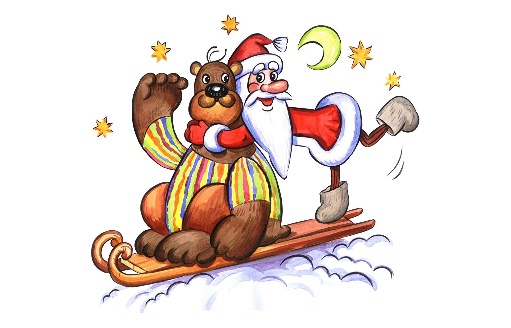 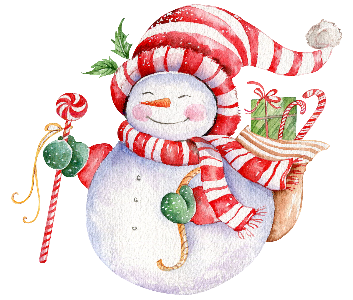 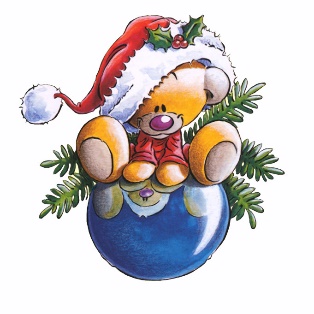 Стоимость:43 бел. руб. (билет + проезд + экскурсионное обслуживание)Заказ билетов: 8029-1-976971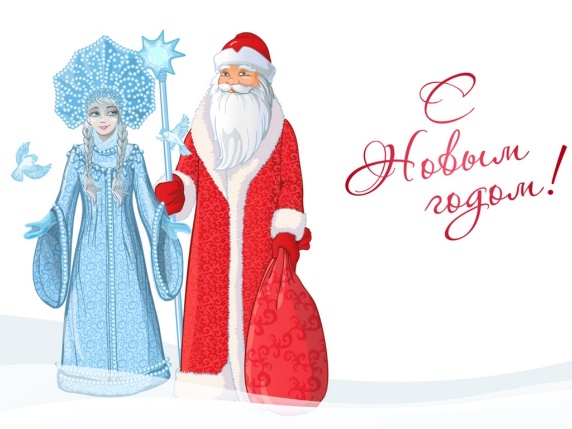 